YOU can make a difference!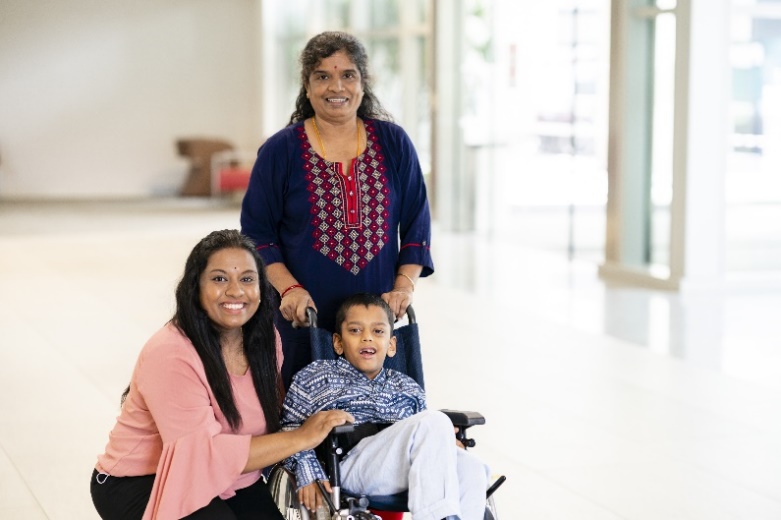 Born extremely premature in 2014, Thinesh is diagnosed with Dyskinetic Cerebral Palsy with Failure to Thrive. His condition causes multiple comorbidities like chronic lung disease and developmental delay.Although both of his parents are working full time to make ends meet, the frequent check-ups and medical treatment required to manage his chronic condition have been straining his family’s finances. Besides his medical treatments, Thinesh also received financial assistance to purchase his wheelchair. Being his main caregiver, his grandmother now finds it easier to bring him to his medical check-ups and treatments, as well as to school at the Rainbow Centre.“Because of your generosity, we saw a glimpse of hope. He is now showing progress from his treatments. 
We don’t know what we will do without your support. Thank you!” 		       – Mother of Thinesh, Beneficiary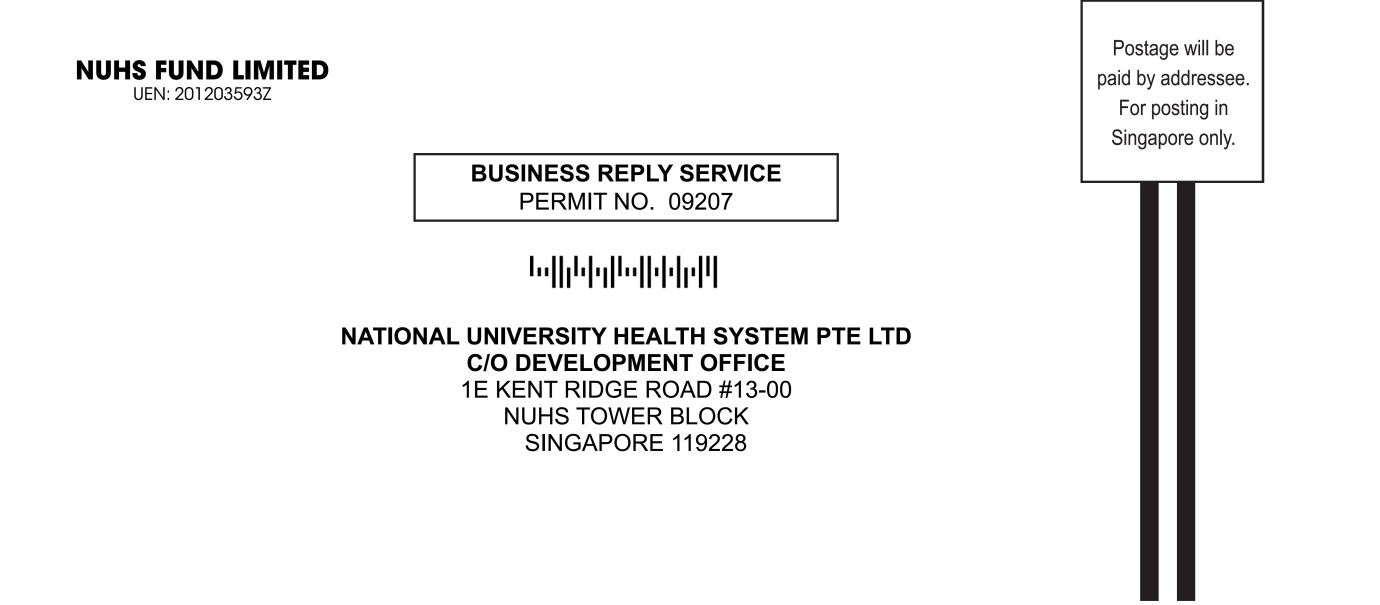 Thank You for Your Gift of Hope!    Thank You for Your Gift of Hope!    Donations made from 1 January 2016 to 31 December 2023 will receive 2.5 times tax deduction. Tax deductible receipts will be issued to donations $10 and above.Please do not send cash by mail.NUHS Fund Limited (NUHS Fund) is a Company Limited by Guarantee (CLG) and is a registered charity with IPC status. The charity was set up by NUHS to promote medical research and development as well as provide health related services for the benefit of the Singapore Community. 

 General Fund (Financially Disadvantaged Patients) Cancer Fund (Patientcare) Heart Fund (Financially Disadvantaged Patients) NUH Children’s Fund (Financially Disadvantaged Patients) Others (Pls indicate if different from above): Name of event (if applicable): 
$ through 
 Bank Transfer OR
Fill in this form and email us at nuhsfund@nuhs.edu.sg with this form attached once the transfer is made. PayNow ORScan the QR code or key in UEN number 201203593ZNFL.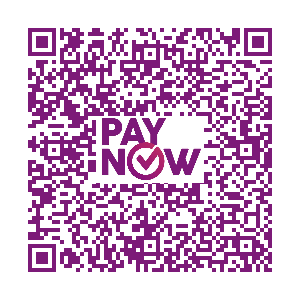 Enter your mobile number in the description field. Fill in this form email us at nuhsfund@nuhs.edu.sg with this form attached once the transfer is made. Cheque (Number )
Indicate your name and contact number at the back of your cheque and ensure that it is crossed and in favour of “NUHS Fund Limited”.$ through 
 GIRO OR Standing Instruction (Only applicable for DBS/POSB accounts)

Please download the GIRO deduction OR Standing Instruction Form via https://www.nuhs.edu.sg/Make-a-Gift/Pages/How-to-Give-a-Gift.aspx. Name of Individual/Organisation Contact Person  Dr   Mr   Mrs   Ms


Name of Organisation (Only for donations made by organisations)

I require tax deduction  Yes  NoNRIC/ FIN/ UEN Number (Applicable if tax deduction is required, issued for donations $10 and above)
Email  
Mobile Number (if using PayNow)

Mailing Address (optional)

 Postal Code 
I agree to the use of my personal data for gift processing administration and fundraising purposes by NUHS Fund, which will be strictly in accordance with NUHS’ data protection policy that is made available at https://www.nuhs.edu.sg/Pages/Personal-Data-Protection-Act.aspx.

 Yes, acknowledge in this name:  No, I/We do not wish to be acknowledged on your donor boards.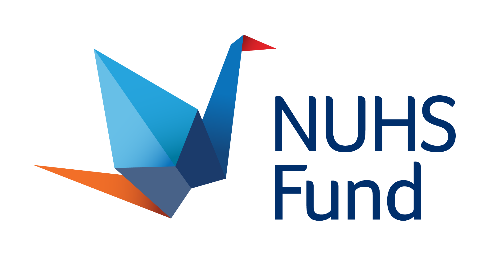 If you wish to find out more about NUHS Fund, please contact us at 6772 5552 or nuhsfund@nuhs.edu.sg.
www.nuhs.edu.sg/Make-a-GiftNUHS Development Office
1E Kent Ridge Road
NUHS Tower Block, Level 13
Singapore 119228